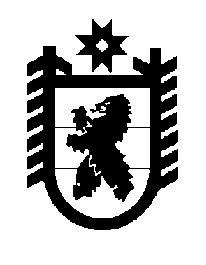 Российская Федерация Республика Карелия    ПРАВИТЕЛЬСТВО РЕСПУБЛИКИ КАРЕЛИЯПОСТАНОВЛЕНИЕот  23 апреля 2015 года № 130-Пг. Петрозаводск О внесении изменений в постановление Правительства Республики Карелия от 17 декабря 2013 года  № 364-ППравительство Республики Карелия п о с т а н о в л я е т:        Внести в постановление Правительства Республики Карелия 
от 17 декабря 2013 года № 364-П «О реализации в Республике Карелия федеральной целевой программы «Устойчивое развитие сельских территорий на 2014-2017 годы и на период до 2020 года» (Собрание законодательства Республики Карелия, 2013, № 12, ст. 2295; 2014, № 6, ст. 1037)  следующие изменения:1) абзац третий пункта 1 изложить в следующей редакции:«Положение о социальных выплатах на строительство (приобретение) жилья гражданам Российской Федерации, проживающим в сельской местности на территории Республики Карелия, в том числе молодым семьям и молодым специалистам.»;2) Положение о социальных выплатах на строительство (приобретение)  жилья гражданам, проживающим в сельской местности, в том числе молодым семьям и молодым специалистам, утвержденное указанным постановлением, изложить в следующей редакции:ПОЛОЖЕНИЕо социальных выплатах на строительство (приобретение) жильягражданам Российской Федерации, проживающим в сельской местности на территории Республики Карелия, в том числемолодым семьям и молодым специалистамI. Общие положения1. Настоящее Положение устанавливает порядок формирования и утверждения списков граждан Российской Федерации, проживающих в сельской местности на территории Республики Карелия, в том числе молодых семей и молодых специалистов, проживающих и работающих в сельской местности либо изъявивших желание переехать на постоянное место жительства в сельскую местность и работать там, изъявивших желание улучшить жилищные условия с использованием социальных выплат (далее – граждане, молодые семьи и молодые специалисты), сводных списков участников мероприятий, выдачи свидетельств о предоставлении социальной выплаты на строительство (приобретение) жилья в сельской местности (далее – свидетельство).2. Уполномоченным органом исполнительной власти Республики Карелия по организации работы по предоставлению социальных выплат гражданам, молодым семьям и молодым специалистам является Министерство сельского, рыбного и охотничьего хозяйства Республики Карелия (далее – Министерство).3. В настоящем Положении используются следующие основные понятия:Правила – Правила предоставления и распределения субсидий из федерального бюджета бюджетам субъектов Российской Федерации на улучшение жилищных условий граждан, проживающих в сельской местности, в том числе молодых семей и молодых специалистов, предусмотренные приложением № 3 к федеральной целевой программе «Устойчивое развитие сельских территорий на 2014-2017 годы и на период до 2020 года», утвержденной постановлением Правительства Российской Федерации от 15 июля 2013 года № 598 (далее – Программа);Типовое положение – Типовое положение о предоставлении социальных выплат на строительство (приобретение) жилья гражданам Российской Федерации, проживающим в сельской местности, в том числе молодым семьям и молодым специалистам, предусмотренное приложением № 4 к Программе;мероприятия – мероприятия по улучшению жилищных условий граждан, молодых семей и молодых специалистов;участники мероприятий – получатели социальных выплат и получатели жилья по договорам найма жилых помещений, включенные в сводные списки участников мероприятий;сводный список участников мероприятий – сводный список участников мероприятий на очередной финансовый год и плановый период, утвержденный Министерством в рамках реализации Программы, по форме, утверждаемой Министерством сельского хозяйства Российской Федерации;строительство жилого дома – создание объекта индивидуального жилищного строительства или пристроенного жилого помещения к имеющемуся жилому дому в сельской местности, завершение ранее начатого строительства жилого дома в сельской местности;списки граждан, молодых семей и молодых специалистов – списки граждан, молодых семей и молодых специалистов, сформированные органами местного самоуправления муниципальных районов в Республике Карелия (далее – органы местного самоуправления) по форме согласно приложению 1 к  настоящему Положению;бюджетная заявка – бюджетная заявка на предоставление субсидии из федерального бюджета  бюджету Республики Карелия на улучшение жилищных условий граждан, молодых семей и молодых специалистов (далее –  субсидия) на очередной финансовый год и плановый период  с указанием сведений об объеме бюджетных ассигнований, предусмотренных в законе (проекте закона) о бюджете Республики Карелия на очередной финансовый год и плановый период на исполнение расходных обязательств Республики Карелия, связанных с реализацией мероприятий, подтвержденных выписками из закона (проекта закона) Республики Карелия о бюджете Республики Карелия, по форме, утверждаемой Министерством сельского хозяйства Российской Федерации.4. Стоимость  общей площади жилья в сельской местности на территории Республики Карелия, используемая для расчета размера социальных выплат, устанавливается Министерством в соответствии с пунктом 13 Типового положения.5. Доля собственных и (или) заемных средств в процентах от расчетной стоимости строительства (приобретения) жилья составляет:для граждан – не менее 50;для молодых семей и молодых специалистов – не менее 30.При отсутствии (недостаточности) собственных и (или) заемных средств гражданином, молодой семьей и молодым специалистом могут быть использованы средства (часть средств) материнского (семейного) капитала в порядке, установленном Правилами направления средств (части средств) материнского (семейного) капитала на улучшение жилищных условий, утвержденными постановлением Правительства Российской Федерации 
от 12 декабря 2007 года  № 862 «О Правилах направления средств (части средств) материнского (семейного) капитала на улучшение жилищных условий».6. Наличие собственных и (или) заемных средств у гражданина, молодой семьи, молодого специалиста (и (или) членов их семей) и (или) право гражданина (лица, состоящего в зарегистрированном браке с гражданином), молодой семьи, молодого специалиста на получение материнского (семейного) капитала подтверждается следующими документами:документами, выданными кредитной организацией (заимодавцем), подтверждающими намерение выдать кредит (заем), с указанием суммы кредита (займа);договором займа денежных средств, заключенным с физическим или юридическим лицом, с указанием срока и суммы займа, заверенным в установленном порядке;договором дарения денежных средств, заверенным в установленном порядке;кредитным договором;выпиской из лицевого счета по вкладу, выданной кредитной организацией;документами, подтверждающими право гражданина (лица, состоящего в зарегистрированном браке с гражданином), молодой семьи, молодого специалиста на получение материнского (семейного) капитала, выданными территориальным органом Пенсионного фонда Российской Федерации;отчетом об оценке объекта незавершенного жилищного строительства, подготовленным в соответствии с требованиями Федерального закона от 29 июля 1998 года № 135-ФЗ «Об оценочной деятельности в Российской Федерации».Копии документов представляются вместе с оригиналами для удостоверения их идентичности (о чем делается отметка лицом, осуществляющим прием документов) либо заверенные в установленном порядке.7. Жилое помещение оформляется в общую собственность всех членов семьи, указанных в свидетельстве, в следующие сроки:в случае приобретения жилого помещения – в течение 1 года с даты выдачи свидетельства;в случае строительства жилого дома, приобретения жилого помещения путем участия в долевом строительстве жилого дома (квартиры) – в течение 1,5 лет с даты выдачи свидетельства.В случае использования для софинансирования строительства (приобретения) жилья ипотечного жилищного кредита (займа)  допускается оформление построенного (приобретенного) жилого помещения в собственность одного из супругов или обоих супругов. При этом лицо (лица), на чье имя оформлено право собственности на жилое помещение, представляет в Министерство заверенное в установленном порядке обязательство переоформить построенное (приобретенное) жилое помещение в общую собственность всех членов семьи в течение 3 месяцев после снятия обременения.II. Формирование списков граждан, молодых семейи молодых специалистов муниципальных районов8. Граждане, имеющие право на получение социальной выплаты, 
до 1 июля текущего финансового года представляют в орган местного самоуправления по месту постоянного жительства заявление по форме согласно приложению № 6 к Программе с приложением документов и копий документов, предусмотренных пунктом 19 Типового положения, и следующих документов:а) выписки из поквартирной карточки или домовой (поквартирной) книги; б) в случае если жилищные условия планируется улучшить путем строительства жилого дома:копии правоустанавливающего документа на земельный участок;копии разрешения на строительство жилого дома;отчета об оценке объекта незавершенного жилищного строительства 
(в случае завершения ранее начатого строительства жилого дома), подготовленного в соответствии с требованиями Федерального закона 
от 29 июля 1998 года № 135-ФЗ «Об оценочной деятельности в Российской Федерации», в соответствии с которым определяется стоимость незавершенного строительством жилого дома. 9. Молодые семьи и молодые специалисты, имеющие право на получение социальной выплаты, до 1 июля текущего финансового года  представляют в орган местного самоуправления по месту постоянного жительства или предполагаемого места постоянного жительства заявление по форме согласно приложению № 6 к Программе с приложением документов и копий документов, предусмотренных пунктом 39 Типового положения, и следующих документов:а) выписки из поквартирной карточки или выписки из домовой (поквартирной) книги;б) документов, подтверждающих отсутствие жилья в сельской местности (для лиц, изъявивших желание постоянно проживать в сельской местности);в) в случае если жилищные условия планируется улучшить путем строительства жилого дома:копии правоустанавливающего документа на земельный участок;копии разрешения на строительство жилого дома;отчета об оценке объекта незавершенного жилищного строительства 
(в случае завершения ранее начатого строительства жилого дома), подготовленного в соответствии с требованиями Федерального закона 
от 29 июля 1998 года № 135-ФЗ «Об оценочной деятельности в Российской Федерации», в соответствии с которым определяется стоимость незавершенного строительством жилого дома.10. Орган местного самоуправления:осуществляет прием заявлений от граждан, молодых семей и молодых специалистов;проверяет правильность оформления представленных документов, достоверность содержащихся в них сведений;в рамках межведомственного взаимодействия запрашивает сведения об имеющихся объектах недвижимого имущества или их отсутствии у граждан, молодых семей и молодых специалистов и членов их семьи с дальнейшим приобщением их к документам граждан, молодых семей и молодых специалистов;принимает решение:а) о включении гражданина, молодой семьи и молодого специалиста в список граждан, молодых семей и молодых специалистов в сроки, установленные органом местного самоуправления;б) об отказе во включении гражданина, молодой семьи и молодого специалиста в список граждан, молодых семей и молодых специалистов в сроки, установленные органом местного самоуправления;уведомляет гражданина, молодую семью и молодого специалиста о принятом решении, в случае отказа  уведомляет об отказе с указанием причин отказа и возвращает документы гражданину, молодой семье и молодому специалисту в сроки, установленные органом местного самоуправления;формирует список граждан, молодых семей и молодых специалистов с учетом положений пунктов 5, 6, 37, 38 Типового положения.11. Основаниями для отказа во включении гражданина, молодой семьи и молодого специалиста в список граждан, молодых семей и молодых специалистов являются:несоответствие гражданина, молодой семьи и молодого специалиста условиям, предусмотренным пунктами 4, 33-35 Типового положения;представление неполного пакета документов и копий документов, предусмотренных пунктами 19, 39 Типового положения и пунктами 8, 9 настоящего Положения (далее – документы);намеренное ухудшение жилищных условий, со дня совершения которого не прошло 5 лет.12. Повторное обращение гражданина, молодой семьи и молодого специалиста с заявлением о включении в список граждан, молодых семей и молодых специалистов допускается после устранения причин, послуживших основаниями для отказа.В этом случае органом местного самоуправления при формировании списка граждан, молодых семей и молодых специалистов учитывается дата представления повторного заявления гражданином, молодой семьей и молодым специалистом.13. Ежегодно граждане, молодые семьи и молодые специалисты подтверждают свое согласие на участие в мероприятиях. Согласие подтверждается посредством представления в орган местного самоуправления заявления по форме согласно приложению  2 к настоящему Положению в срок не позднее 1 июля года, следующего за годом подачи заявления.В случае изменения обстоятельств, имеющих значение для расчета размера и предоставления социальной выплаты (смена места жительства, места работы, изменение состава семьи), к заявлению прилагаются подтверждающие документы.14. После проверки правильности оформления дополнительно представленных документов и достоверности содержащихся в них сведений органы местного самоуправления приобщают их к ранее представленным документам гражданина, молодой семьи и молодого специалиста.15. Списки граждан, молодых семей и молодых специалистов, сформированные органами местного самоуправления, предоставляются в Министерство до 1 сентября текущего финансового года на бумажном носителе и в электронном виде в формате Excel с приложением информации о наличии инвестиционных проектов в сфере агропромышленного комплекса Республики Карелия в сельской местности, где планируется реализация мероприятий по улучшению жилищных условий граждан, проживающих в сельской местности, в том числе молодых семей и молодых специалистов, по форме согласно приложению 3 к настоящему Положению.III. Формирование и утверждение сводного спискаучастников мероприятий 16.  Министерство на основании представленных органами местного самоуправления списков граждан, молодых семей и молодых специалистов в соответствии с бюджетной заявкой  утверждает сводный список участников мероприятий на очередной финансовый год и формирует сводные списки участников мероприятий на плановый период c учетом очередности, предусмотренной пунктами 5, 6, 37, 38 Типового положения, и направляет его в Министерство сельского хозяйства Российской Федерации в установленный им срок.17. Министерство с учетом сведений о размерах субсидии в срок 
до 15 декабря текущего финансового года запрашивает от органов местного самоуправления заявления граждан, молодых семей и молодых специалистов, включенных в списки граждан, молодых семей и молодых специалистов, с приложением документов. 18. Органы местного самоуправления в течение 5 рабочих дней с даты получения запроса представляют в Министерство заявления и документы граждан, молодых семей и молодых специалистов, включенных в списки граждан, молодых семей и молодых специалистов, а также ходатайства о внесении изменений в ранее представленные списки граждан, молодых семей и молодых специалистов (при наличии таких ходатайств).19. Министерство в течение 30 рабочих дней с даты представления заявлений и документов проверяет полноту представленных документов, а также соответствие граждан, молодых семей и молодых специалистов условиям, предусмотренным пунктами 4, 33-35 Типового положения.Несоответствие граждан, молодых семей и молодых специалистов условиям, предусмотренным пунктами 4, 33-35 Типового положения, является основанием для возврата документов граждан, молодых семей и молодых специалистов в орган местного самоуправления. Министерство не позднее 40 рабочих дней с даты представления  заявлений и документов возвращает их с указанием причины возврата и рекомендацией об исключении граждан, молодых семей и молодых специалистов, не соответствующих условиям, предусмотренным пунктами 4, 33-35 Типового положения, из списка граждан, молодых семей и молодых специалистов.20. Министерство в течение 15 рабочих дней после утверждения сводного списка участников мероприятий уведомляет орган местного самоуправления о принятом решении.21. Орган местного самоуправления в течение 5 рабочих дней со дня получения уведомления Министерства информирует участников мероприятий о включении их в сводный список участников мероприятий.22. Документы граждан, молодых семей и молодых специалистов, не включенных в сводный список участников мероприятий на очередной финансовый год, подлежат возврату Министерством в органы местного самоуправления в срок до 31 декабря текущего года.23. Граждане, молодые семьи и молодые специалисты в течение 
1 месяца с даты включения в сводный список участников мероприятий в текущем финансовом году представляют в орган местного самоуправления следующие документы:1) в случае приобретения жилого помещения:предварительный договор купли-продажи, подписанный продавцом и участником мероприятий и членами его семьи (при наличии);документ, подтверждающий наличие собственных и (или) заемных средств в размере, предусмотренном пунктом 5 настоящего Положения;копию правоустанавливающего документа на приобретаемое жилое помещение (при наличии);копию кадастрового паспорта, или технического паспорта, или технического плана на приобретаемое жилое помещение (при наличии);документ, подтверждающий соответствие жилого помещения требованиям, предусмотренным пунктом 9 Типового положения; копию трудовой книжки или справку, подтверждающую основное место работы участника мероприятий;2) в случае строительства жилого дома:эскизный проект жилого дома с указанием общей площади жилых помещений;смету на жилой дом, планируемый к строительству;документ, подтверждающий наличие собственных и (или) заемных средств в размере, предусмотренном пунктом 5 настоящего Положения;копию трудовой книжки или справку, подтверждающую основное место работы участника мероприятий;3) в случае приобретения жилого помещения путем участия в долевом строительстве жилого дома (квартиры):предварительный договор об участии в долевом строительстве жилого дома (квартиры), подписанный участником мероприятий и застройщиком (при наличии);документ, подтверждающий наличие собственных и (или) заемных средств в размере, предусмотренном пунктом 5 настоящего Положения;копию трудовой книжки или справку, подтверждающую основное место работы участника мероприятий.24. В случае привлечения для строительства (приобретения) жилья в качестве источника софинансирования ипотечного жилищного кредита (займа) и направления социальной выплаты на уплату первоначального взноса, а также на погашение основного долга и уплату процентов по ипотечному жилищному кредиту (займу) граждане, молодые семьи и молодые специалисты в течение 1 месяца с даты включения в сводный список участников мероприятий представляют в орган местного самоуправления следующие документы:1) в случае приобретения жилого помещения:копию договора купли-продажи жилого помещения, зарегистриро-ванного в органе, осуществляющем государственную регистрацию прав на недвижимое имущество и сделок с ним;копию договора об ипотечном жилищном кредите (займе) и приложений к нему;справку кредитной организации (займодавца), предоставившей участнику мероприятий ипотечный жилищный кредит (заем), об остатке суммы основного долга и остатке задолженности по выплате процентов за пользование ипотечным жилищным кредитом (займом);копию правоустанавливающего документа на приобретенное жилое помещение;копию кадастрового паспорта, или технического паспорта, или технического плана на приобретенное жилое помещение;копию трудовой книжки или справку, подтверждающую основное место работы участника мероприятий;документ, подтверждающий соответствие жилого помещения требованиям, предусмотренным пунктом 9 Типового положения;2) в случае строительства жилого дома:копию договора об ипотечном жилищном кредите (займе) и приложений к нему;справку кредитной организации (займодавца), предоставившей участнику мероприятий ипотечный жилищный кредит (заем), об остатке суммы основного долга и остатке задолженности по выплате процентов за пользование ипотечным жилищным кредитом (займом);эскизный проект жилого дома с указанием общей площади жилых помещений;смету на жилой дом, планируемый к строительству;копию трудовой книжки или справку, подтверждающую основное место работы участника мероприятий;3) в случае приобретения жилого помещения путем участия в долевом строительстве жилого дома (квартиры):договор об участии в долевом строительстве жилого дома (квартиры); копию договора об ипотечном жилищном кредите (займе) и приложений к нему;справку кредитной организации (займодавца), предоставившей участнику мероприятий ипотечный жилищный кредит (заем), об остатке суммы основного долга и остатке задолженности по выплате процентов за пользование ипотечным жилищным кредитом (займом);копию трудовой книжки или справку, подтверждающую основное место работы участника мероприятий.25. Копии документов, указанных в пунктах 23, 24 настоящего Положения, представляются вместе с оригиналами для удостоверения их идентичности (о чем делается отметка лицом, осуществляющим прием документов) либо заверенные в установленном порядке.Орган местного самоуправления в течение 7 рабочих дней со дня поступления документов, представленных в соответствии с пунктами 23, 24  настоящего Положения, проверяет правильность оформления и полноту представленных документов и в течение 5 рабочих дней направляет их в Министерство.26. Участники мероприятий исключаются из сводного списка участников мероприятий в случае непредставления участником мероприятий документов и копий документов, предусмотренных  пунктами 23, 24 настоящего Положения, в установленный срок.IV. Порядок выдачи свидетельств27. Выдача свидетельства участнику мероприятий осуществляется Министерством по форме согласно приложению № 5 к Программе в пределах лимитов бюджетных обязательств.28. Определение размера социальной выплаты производится Министерством на дату выдачи свидетельства в соответствии с законодательством.29. Министерство извещает участника мероприятий о дате и месте выдачи свидетельства после поступления средств федерального бюджета на счет территориального органа Федерального казначейства по Республике Карелия.30. Выдача свидетельства участнику мероприятий осуществляется при предъявлении документа, удостоверяющего личность участника мероприятий.31. Оформленное свидетельство выдается участнику мероприятий под подпись  в Реестре  выданных свидетельств о предоставлении социальной выплаты на строительство (приобретение) жилья в сельской местности (далее – реестр) по форме согласно приложению 4 к настоящему Положению.32. Участник мероприятий представляет свидетельство в кредитную организацию, с которой у Министерства заключено соглашение, для заключения договора банковского счета и открытия банковского счета, предназначенного для зачисления социальной выплаты, в течение 
5 календарных дней с момента выдачи свидетельства.33. В случае утраты (хищения) или порчи свидетельства участник мероприятий представляет в Министерство заявление о замене свидетельства с указанием обстоятельств, потребовавших его замены, с приложением копий документов, подтверждающих эти обстоятельства.Министерство осуществляет выдачу нового свидетельства в течение 
10 календарных дней со дня поступления заявления участника мероприятий, о чем делается запись в реестре.                                                                                Утверждаю                                     _________________________________________                                      (наименование должности руководителя                                         органа местного самоуправления)                                              _________      _____________________   ______                                     (подпись)       (расшифровка подписи)      (дата)                                                                                          М.П.СПИСОКграждан, в том числе молодых семей и молодых специалистов, изъявивших желание улучшить жилищные условия с использованием социальной выплаты в рамкахреализации федеральной целевой программы «Устойчивое развитие сельских территорий на 2014-2017 годы и на период до 2020 года»,по _______________________________________ на ____ год и плановый период                  (наименование муниципального района)I. Граждане, проживающие в сельской местности           1.2.ИтогоII. Молодые семьи и молодые специалисты1.2.ИтогоВсего участников«___» ________ 20__ года_______________________*  В случае включения в список граждан, молодых семей и молодых специалистов, имеющих трех и более детей, в графе 6 делается отметка о принадлежности к категории «многодетная семья».                              В ___________________________________________                              (наименование органа местного самоуправления)                              от гражданина _______________________________                                                 (фамилия, имя, отчество)                              _____________________________________________,                              проживающего по адресу: _____________________                              _____________________________________________,                              тел. ________________________________________ЗАЯВЛЕНИЕо подтверждении согласия на участие в мероприятиях федеральной целевой программы «Устойчивое развитие сельских территорий на 2014-2017 годы и на период до 2020 года»    Я, ________________________________________________________________________________________,(фамилия, имя, отчество)подтверждаю  свое   намерение  на  участие  в   мероприятиях  по  улучшению жилищных  условий  граждан,  проживающих  в сельской местности, в том числе молодых  семей  и  молодых  специалистов,  в  рамках реализации федеральной целевой программы «Устойчивое  развитие  сельских территорий на 
2014-2017 годы  и на период до 2020 года», утвержденной постановлением Правительства Российской Федерации от 15 июля 2013 года № 598.    Жилищные условия планирую улучшить путем_____________________________________________________________________________________________(строительство жилого дома, приобретение жилого помещения,  приобретение жилого помещения путем участия в долевом строительстве жилых домов (квартир) – нужное указать)в ____________________________________________________________________________________________(наименование поселения, в котором гражданин желает приобрести (построить) жилое помещение)_____________________________________________________________________________________________.    Обстоятельства, имеющие значение  для расчета  размера и предоставления социальной выплаты: ____________________________________________________________________________________________:(изменились, не изменились – нужное указать)    1) ________________________________________________________________________________________;    2) ________________________________________________________________________________________;    3) ________________________________________________________________________________________;    4) ________________________________________________________________________________________;    5)_________________________________________________________________________________________.    Об   изменении   обстоятельств,   имеющих   значение   для   расчета  и предоставления социальной выплаты, свидетельствуют следующие документы:    1) ________________________________________________________________________________________;(наименование и номер документа, кем и когда выдан)    2) ________________________________________________________________________________________;(наименование и номер документа, кем и когда выдан)    3) ________________________________________________________________________________________;(наименование и номер документа, кем и когда выдан)    4) ________________________________________________________________________________________;(наименование и номер документа, кем и когда выдан)    5) ________________________________________________________________________________________.(наименование и номер документа, кем и когда выдан)    Состав семьи:    супруга (супруг) ____________________________________________________________________________,    дети:    ___________________________________________________________________________________________,(фамилия, имя, отчество, дата рождения, адрес проживания)    _____________________________________________________________________________________________,(фамилия, имя, отчество, дата рождения, адрес проживания)    _____________________________________________________________________________________________,(фамилия, имя, отчество, дата рождения, адрес проживания)    _____________________________________________________________________________________________.(фамилия, имя, отчество, дата рождения, адрес проживания) Иные члены семьи:    ___________________________________________________________________________________________,(фамилия, имя, отчество, дата рождения, адрес проживания)     _____________________________________________________________________________________________,(фамилия, имя, отчество, дата рождения, адрес проживания) _____________________________________________________________________________________________,(фамилия, имя, отчество, дата рождения, адрес проживания)    _____________________________________________________________________________________________.(фамилия, имя, отчество, дата рождения, адрес проживания)Приложение:    1) ________________________________________________________________________________________;(наименование документа и его реквизиты)    2) ________________________________________________________________________________________;(наименование документа и его реквизиты)    3) ________________________________________________________________________________________;(наименование документа и его реквизиты)    4) ________________________________________________________________________________________;(наименование документа и его реквизиты)    5) ________________________________________________________________________________________.(наименование документа и его реквизиты)    Совершеннолетние члены семьи:    1) ____________________________________________________________________   ___________________;(фамилия, имя, отчество, подпись)                                                                                            (дата)    2) ____________________________________________________________________   ___________________;(фамилия, имя, отчество, подпись)                                                                                            (дата)    3) ____________________________________________________________________   ___________________;(фамилия, имя, отчество, подпись)                                                                                            (дата)    4) ____________________________________________________________________   ___________________.(фамилия, имя, отчество, подпись)                                                                                            (дата)Приложение 3 к Положению о социальных выплатах
на строительство (приобретение) жилья гражданам 
Российской Федерации, проживающим в сельской 
местности на территории Республики Карелия,
в том числе молодым семьям и молодым специалистам  Информацияо наличии инвестиционных проектов в сфере агропромышленного комплекса Республики Карелия в сельской местности, где планируется реализация мероприятий 
по улучшению жилищных условий граждан, проживающих в сельской местности, в том числе молодых семей и молодых специалистов,по ______________________________________________ на ______ год и плановый период                                                                                           (наименование муниципального района)«___» ________ 20__ года«___» ________ 20__ года* В Программе под инвестиционным проектом в сфере агропромышленного комплекса Республики Карелия понимается осуществление сельскохозяйственным товаропроизводителем капитальных вложений, связанных со строительством (реконструкцией, модернизацией) объектов сельскохозяйственного назначения, объектов переработки и реализации сельскохозяйственной продукции, приобретением сельскохозяйственных животных, техники и оборудования, в процессе которых создаются высокотехнологичные рабочие места.** Указываются проекты, реализованные за последние три года, находящиеся на стадии реализации или подготовки к реализации в ближайшие два года, если такие проекты обеспечивают создание рабочих мест для граждан, проживающих в поселении.Реестрвыданных свидетельств о предоставлении социальной выплатына строительство (приобретение) жилья в сельской местности          ГлаваРеспублики Карелия 					                 А.П. Худилайнен«Утверждено постановлениемПравительства Республики Карелияот 17 декабря 2013 года № 364-П Приложение  1 к Положению о социальных выплатах на строительство (приобретение) жилья гражданам Российской Федерации, проживающим в сельской местности на территории Республики Карелия, в том числе молодым семьям и молодым специалистам  №п/пФами-лия,имя,отчест-воНаименова-ниеи реквизитыдокумента,удостове-ряющеголичностьЧисло,месяц,годрожде-нияМестоработы(учебы), должно-стьКоли-чест-вен-ный состав семьи, чело-век*Наименова-ние посе-ления, выб-ранного длястроительства(приобрете-ния) жильяСпособулучше-нияжилищ-ныхусловийДатаподачизаявленияв органместногосамоуп-равления123456789Исполнитель:_______________________________________________________(должность, контактный телефон)(подпись)(расшифровка подписи)Приложение  2 к Положению о социальных выплатах на строительство (приобретение) жилья гражданам Российской Федерации, проживающим в сельской местности на территории Республики Карелия, в том числе молодым семьям и молодым специалистам  № п/пНаименование муниципального района, поселенияКоличество участниковКоличество участниковКоличество участниковКоличество участниковИнвестиционные проекты в сфере агропромышленного комплекса Республики Карелия на территории поселения*Инвестиционные проекты в сфере агропромышленного комплекса Республики Карелия на территории поселения*Инвестиционные проекты в сфере агропромышленного комплекса Республики Карелия на территории поселения*Инвестиционные проекты в сфере агропромышленного комплекса Республики Карелия на территории поселения*Инвестиционные проекты в сфере агропромышленного комплекса Республики Карелия на территории поселения*Инвестиционные проекты в сфере агропромышленного комплекса Республики Карелия на территории поселения*Инвестиционные проекты в сфере агропромышленного комплекса Республики Карелия на территории поселения*Инвестиционные проекты в сфере агропромышленного комплекса Республики Карелия на территории поселения*Инвестиционные проекты в сфере агропромышленного комплекса Республики Карелия на территории поселения*Инвестиционные проекты в сфере агропромышленного комплекса Республики Карелия на территории поселения*№ п/пНаименование муниципального района, поселениявсегов том числев том числев том численаименование сельскохозяйствен-ного товаро- производителя (инвестора) наименование инвестиционного проекта (цель и количественные показатели результатов реализации инвестиционного проекта) наименование инвестиционного проекта (цель и количественные показатели результатов реализации инвестиционного проекта)срок (годы) реализации инвестицион-ного проекта** стоимость инвестиционного проекта, млн рублейстоимость инвестиционного проекта, млн рублейколичество рабочих местколичество рабочих местколичество рабочих местколичество рабочих мест№ п/пНаименование муниципального района, поселениявсегогражданемолодые семьи, молодые специалистымолодые семьи, молодые специалистынаименование сельскохозяйствен-ного товаро- производителя (инвестора) наименование инвестиционного проекта (цель и количественные показатели результатов реализации инвестиционного проекта) наименование инвестиционного проекта (цель и количественные показатели результатов реализации инвестиционного проекта)срок (годы) реализации инвестицион-ного проекта** стоимость инвестиционного проекта, млн рублейстоимость инвестиционного проекта, млн рублейсозданныхпланируемых к созданиюпланируемых к созданиюпланируемых к созданию12345567789910111111ВсегоГлава муниципального района Глава муниципального района Глава муниципального района Глава муниципального района Глава муниципального района Глава муниципального района ___________________________________________________________________________________________________М.П.М.П.М.П.М.П.М.П.М.П.(подпись)(подпись)(подпись)(расшифровка подписи)(расшифровка подписи)(расшифровка подписи)Исполнитель:______________________________________________________________________________________(должность, контактный телефон)(подпись)(расшифровка подписи)Приложение 4 к Положению о социальных выплатах на строительство (приобретение) жилья гражданам Российской Федерации, проживающим в сельской местности на территории Республики Карелия, в том числе молодым семьям и молодым специалистам   № п/пФамилия,имя,отчествополучате-лясоциаль-нойвыплатыНаименование и реквизитыдокумента,удостоверя-ющеголичностьНомерсвиде-тель-стваДата выдачисвидетель-ства(число,месяц, год)Подписьполуча-телясоциаль-нойвыплатыПриме-чание».